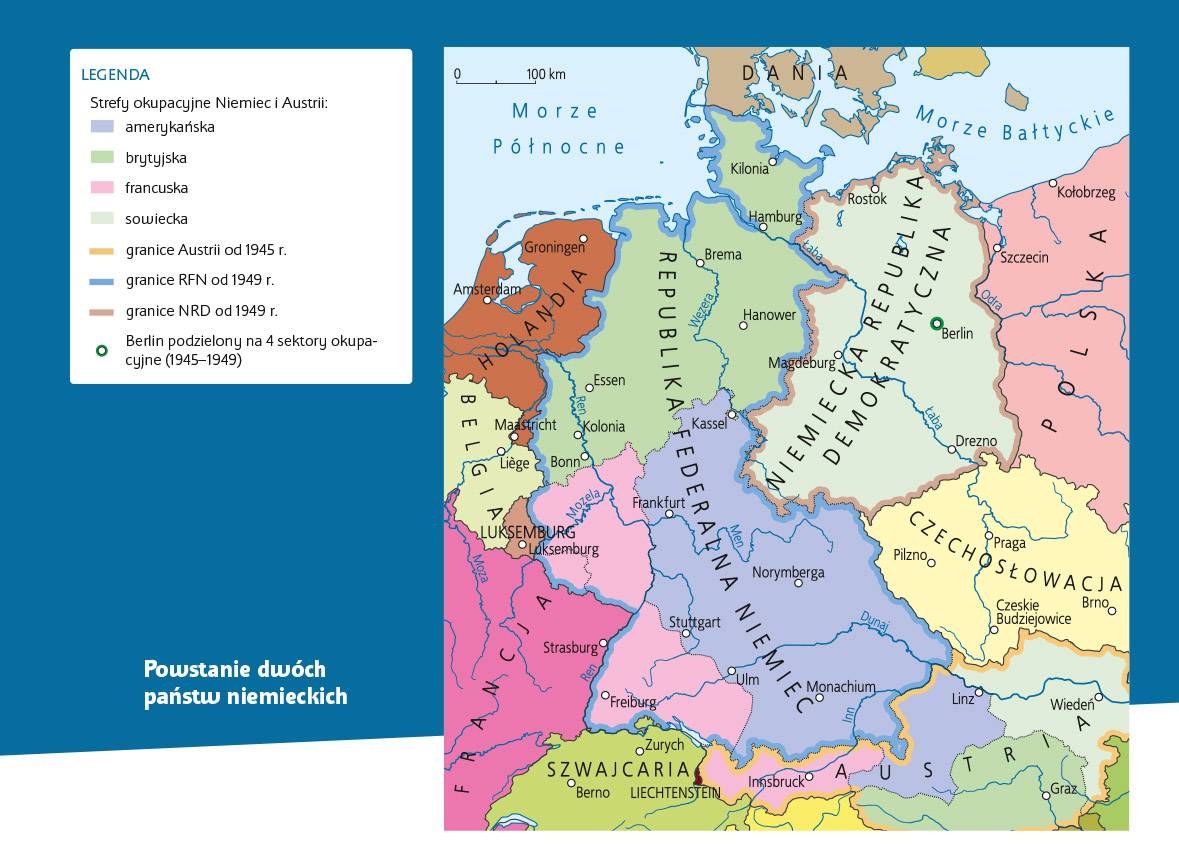 Praca z mapą1. Wymień kraje, które po zakończeniu II wojny były okupowane, oraz państwa, które je okupowały. 2. Podaj nazwy stref okupacyjnych, na które zostały podzielone Niemcy. 3. Określ, z jakich stref okupacyjnych powstało RFN, a z jakich NRD. Kiedy powstały dwa państwa niemieckie? 4. Podaj, kto i w jaki sposób podzielił Berlin. 5. Wyjaśnij, dlaczego Bonn, a nie Berlin Zachodni zostało stolicą RFN. Odwołaj się do mapy oraz wiedzy pozaźródłowej. 